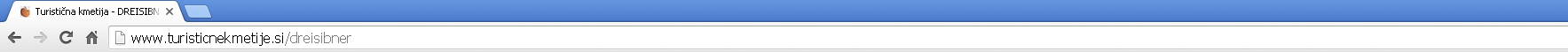 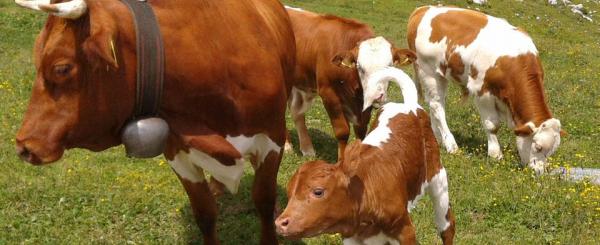 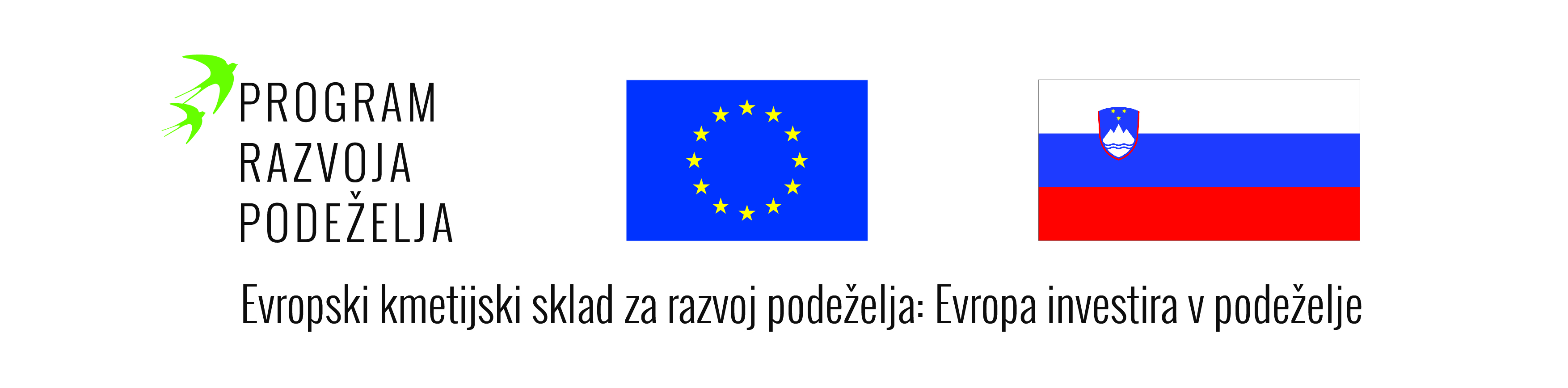 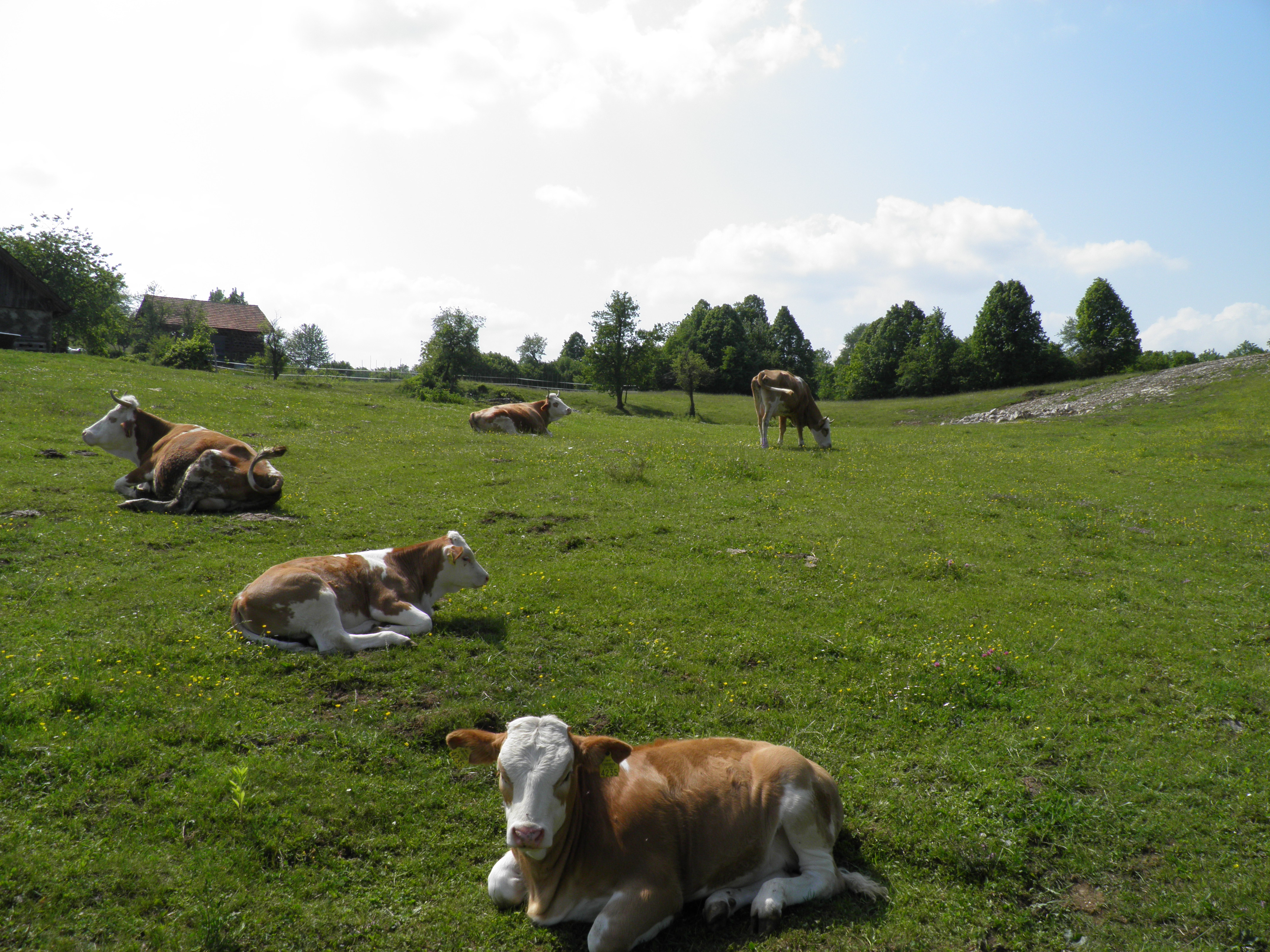 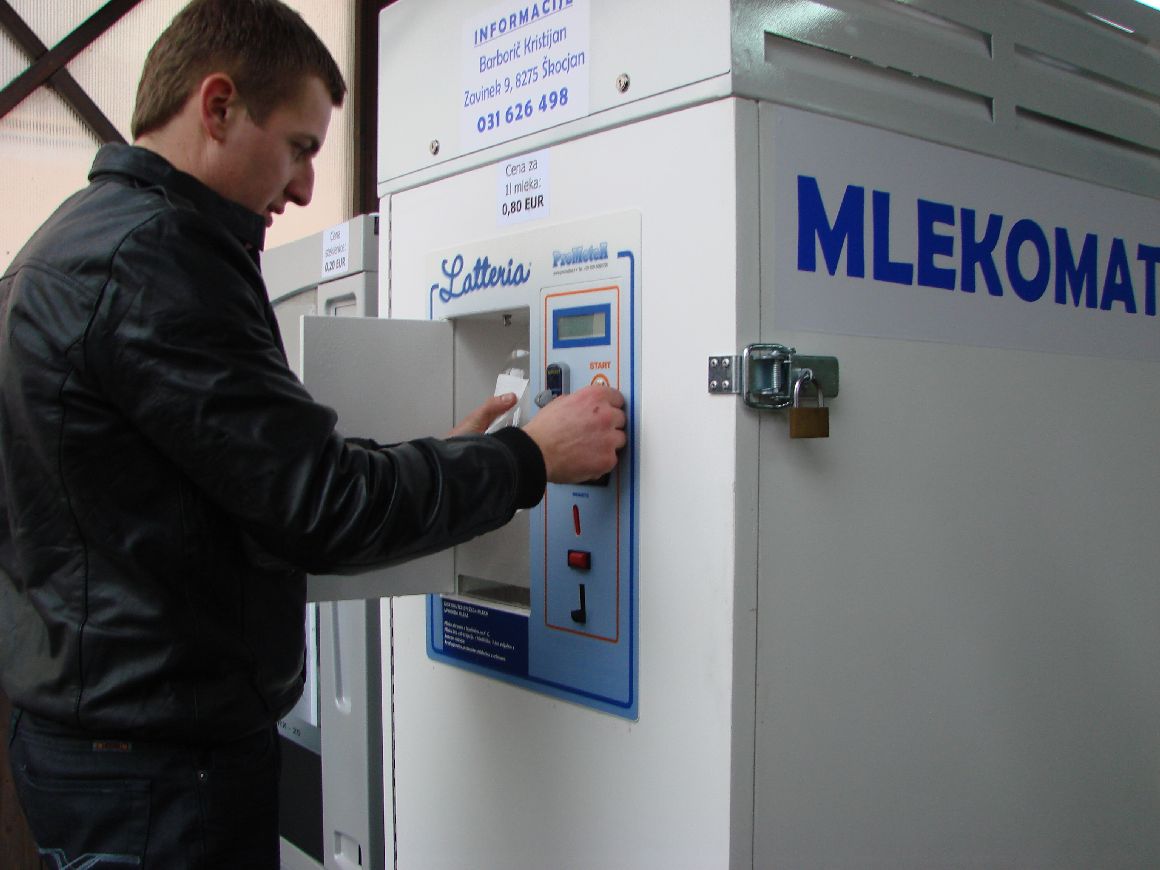 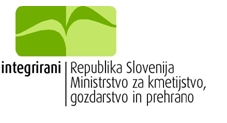 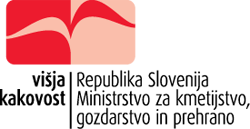 ……..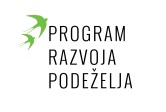 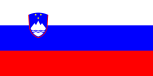 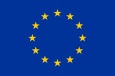 NAZIV AKTIVNOSTINovogradnja hleva za krave molznice in plemenske živali s pripadajočo opremo, novogradnja pokritega gnojišča ter nakup krmilno mešalne prikolice in separatorja za gnojevko iz naslova iz naslova podukrepa 4.1 Podpora za naložbe v kmetijska gospodarstva.POVZETEK Kmetija je na javnem razpisu kandidirala v novogradnjo hleva za krave molznice in plemenske živali s pripadajočo opremo, novogradnjo pokritega gnojišča ter nakup krmilno mešalne prikolice in separatorja za gnojevko. Naložba je bila nujna, zaradi posodobitve kmetijske proizvodnje in selitve kmetije na novo lokacijo.GLAVNE DEJAVNOSTIZgradili bomo hlev, v katerem bo 90 ležalnih boksov za krave molznice in 70 ležalnih boksov za plemenske telice s pripadajočo opremo za krmljenje ter pokrito gnojišče v velikosti 700 m3. Kupili bomo tudi separator za gnojevko in krmilno mešalno prikolico. Te investicije so bile predmet javnega razpisa. Z lastnimi sredstvi bomo naredili še remizo za stroje, ki je del hleva, koritaste silose in kupili robota za molžo. Te investicije niso bile upravičen strošek na javnem razpisu, na katerem smo kandidirali.CILJIposodobitev in povečanje obsega kmetijske proizvodnje;ohranitev delovnih mest in zmanjšanje obsega fizičnega dela;zagotoviti kvalitetnejšo oskrbo živali;blaženje podnebnih sprememb zaradi zmanjševanja emisij TGP in amonijaka.PRIČAKOVANI REZULTATIpovečanje tržne proizvodnje zaradi povečanja števila krav molznic;izboljšanje ekonomske uspešnosti zaradi zmanjšanega obsega ročnega dela, zmanjšanega transporta krme, spremembe načina molže;izboljšanje dobrobiti živali zaradi kvalitetnejše oskrbe živali in  uvedbe proste reje krav molznic in plemenskih živali;zmanjševane emisije TGP in amonijaka zaradi gradnje pokritega gnojišča.